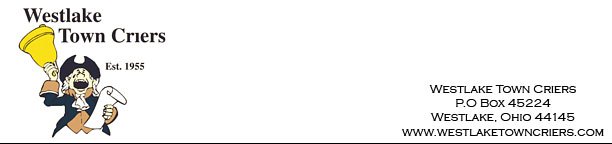 Nominate Mr. & Mrs. Westlake	The Westlake Town Criers invite you, as an individual or part of a group to nominate candidates for the annual “Mr. & Mrs. Westlake” award.		The candidates judged to have best served the interests of the youth and citizens of Westlake in a positive and outstanding manner will be honored.Nominations are made by letter, by calling Dave Turner at (440) 487-1880 or Chris White at (440) 668-6188 or by emailing info@westlaketowncriers.com.  Please include a brief biographical outline of the nominees, the activities and organizations in which they have been active, offices held, events sponsored and any other community involvment or civic contributions.Nominations by letters, call in or email should be received by November 1st, 2019.Mail in nominations to:			Westlake Town Criers 			P.O Box 45224			Westlake, Ohio 44145Thank You,Dave TurnerPresidentWestlake Town Criers